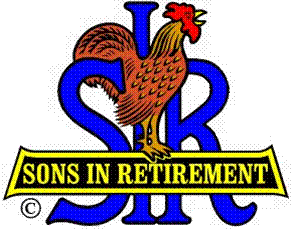 Las Trampas Branch 116Executive Committee Meeting AgendaJune 18, 20189:30 AMCall Meeting to Order and confirm we have a quorum.Review Agenda/Minutes for Changes/Additions.Standing Reports:Secretary – Fred Schafer: – Approval of April 16, 2018 minutes                                            Open DiscussionAttendance – Kevin Donahue:		  Head count                       Missed Luncheons                       Open DiscussionMembership – Phil Goff: 	              New Members to be inducted:                         Ed Thomas, Sponsor TBD                         Tom O’Brien, Sponsor Jerry Hicks                          Andy Myhr, Sponsor Jerry Hicks                  	             Guests Today	             Visitors                       Open Discussion    Budget – Jim Nickels:                   Open Discussion Big Sir Report:OPEN SEATING and ASSIGNING OF TABLESOpen Discussion Little Sir Report:June Speaker:Committee Report Open Discussion  Other Reports & Discussion Adjourn – 10:15 am